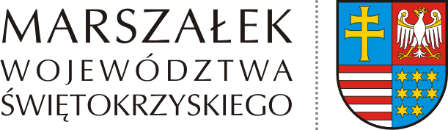 	Kielce, 5 marca 2021 r.GM-III.0003.8.2.2020PaniAgata BinkowskaRadna Województwa Świętokrzyskiego Dotyczy: odpowiedź na interpelację złożoną elektronicznie w dn. 23.02.2021 r.   Szanowna Pani Radna, odpowiadając na złożoną przez Panią interpelację w sprawie „aktualizacji Strategii Rozwoju Województwa 2030+ (RWŚ 2030+) i koniecznych zapisów warunkujących o przyszłości i perspektywach rozwoju Ziemi Koneckiej”, uprzejmie informuję, co następuje.W odniesieniu do pytania, „czy konsultacje społeczne prowadzone były w sposób wymierny 
i wystarczający tak, aby każdy mógł się wypowiedzieć i złożyć swoje propozycje w danym miejscu i czasie” oraz czy samorządy powiatu koneckiego dostały odpowiednie szanse, chciałbym przypomnieć, że prace nad opracowaniem projektu Strategii Rozwoju Województwa Świętokrzyskiego trwają nieprzerwanie od ponad dwóch lat. Sejmik Województwa Świętokrzyskiego w dniu 25 lutego 2019 roku podjął Uchwałę nr V/73/19 w  sprawie określenia zasad, trybu i harmonogramu opracowania Strategii Rozwoju Województwa Świętokrzyskiego 2030+, która formalnie rozpoczęła proces przygotowania tego dokumentu. W celu przeprowadzenia szerokiej dyskusji na temat przyszłości regionu, uchwałami nr 780/19 i 781/19 z dnia 3 lipca 2019 roku Zarząd Województwa powołał Zespół Świętokrzyskie 2030+ oraz Grupy Robocze ds. opracowania strategii. W skład tych gremiów weszli przedstawiciele samorządu lokalnego, środowiska naukowego, partnerów społeczno-gospodarczych oraz organizacji pozarządowych. We wrześniu 2019 roku członkowie Zespołu Świętokrzyskie 2030+ oraz Grup Roboczych pracowali nad przygotowaniem diagnozy społeczno-gospodarczej do Strategii. Celem spotkań była identyfikacja wyzwań oraz kluczowych problemów rozwoju naszego regionu. W listopadzie 2019 roku odbyła się konferencja podsumowująca prace w zakresie diagnozy sytuacji społeczno-gospodarczej województwa świętokrzyskiego, a następnie zorganizowano kolejne warsztaty Grup Roboczych ds. opracowania SRWŚ 2030+, które dotyczyły kluczowych elementów dokumentu: wizji, misji, celów strategicznych i odpowiadających im celów operacyjnych. Uczestnicy spotkań pracowali również nad kryteriami wyboru projektów strategicznych oraz identyfikacją obszarów strategicznej interwencji województwa. Jednocześnie, do Urzędu Marszałkowskiego wpływały postulaty i wnioski do opracowywanej Strategii od różnych podmiotów z terenu województwa, w tym również od samorządów gminnych.W dniu 29 lipca 2020 r. Zarząd Województwa Świętokrzyskiego przyjął Uchwałę nr 2427/20 w sprawie przyjęcia i skierowania projektu Strategii Rozwoju Województwa Świętokrzyskiego 2030+ do konsultacji społecznych oraz podania do publicznej wiadomości informacji o prowadzonych konsultacjach. Konsultacje społeczne, zgodnie z zapisami ustawy o zasadach prowadzenia polityki rozwoju, winny trwać min. 35 dni. Zarząd Województwa Świętokrzyskiego wydłużył ten okres do 52 dni, a konsultacje społeczne projektu SRWŚ 2030+ trwały od 10 sierpnia do 30 września 2020 r. Ogłoszenie o rozpoczęciu konsultacji zostało zamieszczone w dzienniku „Echo Dnia”, na stronie internetowej Urzędu Marszałkowskiego oraz większości świętokrzyskich gmin. Informacja zawierała zaproszenie do uczestnictwa, miejsca spotkań oraz adres strony internetowej, na której zamieszczony był projekt dokumentu. Jednocześnie do udziału w spotkaniach konsultacyjnych zaproszono przedstawicieli wszystkich gremiów stanowiących o rozwoju społeczno-gospodarczym regionu. Łącznie skierowano ponad 400 zaproszeń do przedstawicieli władz centralnych, regionalnych i lokalnych, świętokrzyskich parlamentarzystów, radnych wojewódzkich, reprezentantów świata biznesu, środowisk akademickich i organizacji pozarządowych. Proces przygotowania Strategii, w tym konsultacji społecznych był promowany z wykorzystaniem narzędzi będących w dyspozycji Urzędu Marszałkowskiego Województwa Świętokrzyskiego, tj. oficjalnej strony internetowej www.swietokrzyskie.pro, profilu na Facebooku oraz kanału w serwisie YouTube – itvSejmikKielce. Spotkania były również opisywane w regionalnych mediach – prasie, radiu i telewizji. Konsultacje społeczne zorganizowano w sposób umożliwiający szeroką debatę publiczną dotyczącą przyszłych kierunków rozwoju naszego regionu. Pomimo ograniczeń związanych z pandemią wirusa SARS-CoV-2, odbyły się wszystkie, zaplanowane w procesie konsultacji spotkania bezpośrednie, w których udział wzięło ponad 400 osób. Jednocześnie były one transmitowane na żywo za pomocą Internetowej Telewizji Urzędu Marszałkowskiego Województwa Świętokrzyskiego, co umożliwiło śledzenie przebiegu spotkań osobom, które nie mogły wziąć w nich udziału osobiście. Spotkanie dla podmiotów z terenu powiatu koneckiego i skarżyskiego zostało zorganizowane w dniu 25 sierpnia 2020 r. w Miejskim Centrum Kultury w Skarżysku-Kamiennej. Uczestniczyło w nim ponad 40 osób, w tym reprezentanci gmin, które wspomina Pani w swojej interpelacji. Relacja ze spotkania dostępna jest na kanale itvSejmik Kielce pod adresem: https://www.youtube.com/watch?v=sCYaBdCuaYEUzupełnieniem bezpośrednich form konsultacji społecznych była możliwość zgłaszania uwag i opinii w formie elektronicznej lub papierowej. Na stronie internetowej Urzędu Marszałkowskiego został udostępniony projekt Strategii Rozwoju Województwa Świętokrzyskiego 2030+, a także formularz, poprzez który było można zgłaszać opinie, uwagi i propozycje do przedmiotowego dokumentu. Wypełnione formularze należało przekazać elektronicznie na adres: strategia2030@sejmik.kielce.pl, przesłać pocztą tradycyjną lub złożyć w siedzibie Urzędu Marszałkowskiego Województwa Świętokrzyskiego. Przyjmowane były również postulaty składane w formie pisma. W okresie trwania konsultacji społecznych zostało zgłoszonych 929 uwag, opinii i sugestii, które zostały nadesłane przez 160 podmiotów. Po zakończeniu konsultacji przygotowano Sprawozdanie z przebiegu i wyników konsultacji społecznych projektu Strategii Rozwoju Województwa Świętokrzyskiego 2030+, które Uchwałą nr 2893/20 zostało przyjęte przez Zarząd Województwa Świętokrzyskiego w dniu 30 października 2020 r.Projekt Strategii był również przedstawiany w trakcie posiedzeń niemal każdej komisji Sejmiku Województwa i prowadzono dyskusje na temat konkretnych zapisów dokumentów, w tym rozwiązań proponowanych jako instrumenty terytorialne. Kwestia wsparcia Ziemi Koneckiej nie była przedmiotem zapytań, czy też uwag radnych województwa świętokrzyskiego na etapie konsultacji. Zwracam jednakże uwagę, że część obszaru Ziemi Koneckiej jest wpisana do OSI jako Miejski Obszar Funkcjonalny Miasta Północy, co daje pewne możliwości realizacji projektów w formule Zintegrowanych Inwestycji Terytorialnych dla części powiatu koneckiego, ale też nie wyklucza możliwości tworzenia tzw. IIT czyli Innego Instrumentu Terytorialnego, które sprowadza się do zawiązania partnerstwa samorządów lokalnych chcących wspólnie rozwiązywać problemy na ich terenie lub też prowadzić wspólne inwestycje dotyczące np. szlaków turystycznych obejmujących teren kilku gmin, czy też inwestycji w  dziedzictwo kulturowe. Podczas konsultacji społecznych, jak również później, nie otrzymaliśmy żadnej uwagi czy postulatu od gmin, które Pani wskazała w interpelacji. Jedynie gmina Radoszyce przekazała pismo z krótką informacją na temat planów dotyczących rozwoju geotermii na swoim terenie. Powyższe pismo otrzymaliśmy dopiero w dniu 25 lutego 2021 r. Projekt SRWŚ 2030+ został dzień później przekazany na posiedzenie Zarządu Województwa, gdyż przeprowadzono już  ostateczne uzgodnienia w zakresie tego dokumentu, w tym została zakończona procedura oceny oddziaływania na środowisko. Mając powyższe na uwadze, nie jest możliwa zmiana treści SRWŚ 2030+, ponieważ wymagałoby to ponownego prowadzenia konsultacji społecznych i  środowiskowych. Niemiej jednak, brak konkretnych zapisów w Strategii nie ogranicza możliwości przygotowania nowych projektów, o czym jest mowa w Załączniku II do projektu SRWŚ 2030+. Zostało tam wyraźnie wskazane, że przedstawiona lista obszarów 
i przedsięwzięć strategicznych ma charakter otwarty, co oznacza, że jej zakres może być uzupełniany o dodatkowe projekty, planowane do realizacji w okresie obowiązywania Strategii, a których identyfikacja na etapie prac nad Strategią była niemożliwa. Na etapie tworzenia ponadlokalnych dokumentów strategicznych lub dokumentów operacyjnych mogą zostać zidentyfikowane nowe przedsięwzięcia, a te wskazane w Załączniku II mogą zostać uszczegółowione.  W odniesieniu do stwierdzenia Pani Radnej, że obszary Strategicznej Interwencji będą miały zagwarantowane dodatkowe środki unijne na rozwój i wspólne projekty informuję, że sama przynależność do obszaru strategicznej interwencji nie przesądza o takich ułatwieniach. Konieczna jest rzeczywista współpraca JST, poparta opracowaniem i przyjęciem strategii ponadlokalnej lub terytorialnej, zaś ubieganie się o wsparcie dla wspólnie realizowanych przedsięwzięć nie jest ograniczone do terytoriów uwzględnionych w SRWŚ 2030+ jako OSI.W tym miejscu chciałbym również przypomnieć, że delimitacja obszarów strategicznej interwencji (OSI) w województwie świętokrzyskim wymagała połączenia dwóch podejść: krajowego, wynikającego z polityki regionalnej Rządu RP, wyrażonej w Krajowej Strategii Rozwoju Regionalnego 2030 (KSRR 2030) oraz regionalnego, wynikającego z dokumentów województwa świętokrzyskiego, warsztatów strategicznych i konsultacji społecznych projektu Strategii. KSRR 2030 wyznaczyła dwa rodzaje OSI: obszary zagrożone trwałą marginalizacją (w województwie świętokrzyskim 40 gmin, w tym 2 gminy z powiatu koneckiego: Fałków i Ruda Maleniecka) oraz miasta średnie tracące funkcje społeczno-gospodarcze (8 świętokrzyskich miast, w tym miasto Końskie).Delimitacja regionalnych obszarów strategicznej interwencji była procesem łączącym analizę mierzalnych kryteriów, takich jak wskaźniki statystyczne, wskazujących wspólne cechy, problemy lub powiązania funkcjonale terytoriów oraz pracę w trakcie warsztatów strategicznych. Przeprowadzając delimitację OSI uwzględniono wcześniejsze zapisy Planu Zagospodarowania Przestrzennego Województwa Świętokrzyskiego (PZPWŚ), a także analizę Opracowaną przez Zespół Planowania Przestrzennego Województwa Świętokrzyskiego Biura Rozwoju Regionalnego. Wskazanie zasięgu OSI zostało poprzedzone dyskusją z przedstawicielami samorządów, a ich ostateczny kształt został określony na podstawie wyników konsultacji społecznych prowadzonych w sierpniu i wrześniu 2020 roku.Jednocześnie, Zarząd Województwa Świętokrzyskiego dostrzega fakt coraz większego zainteresowania samorządów lokalnych z naszego regionu podejmowaniem inicjatyw mających na celu rozwój współpracy dotyczącej określania najważniejszych celów rozwojowych, jak również realizacji wspólnych przedsięwzięć. Na etapie konsultacji społecznych projektu SRWŚ 2030+ utworzone zostały nowe partnerstwa samorządowe, w tym partnerstwo pn. „Zachodnie Świętokrzyskie”, w ramach którego list intencyjny podpisało 10 podmiotów, m.in. powiat konecki. Współpraca w ramach tych partnerstw znajduje się na bardzo wstępnym etapie, jednakże wychodząc naprzeciw oczekiwaniom samorządów, projekt Strategii został uzupełniony o zapisy mówiące o tym, że „samorząd województwa świętokrzyskiego będzie wspierał rozwój tego typu partnerstw w najbliższych latach, gdyż są one motorem korzystnych przemian społeczno-gospodarczych regionu. Zawiązane porozumienia będą stanowić podstawę dla wykorzystania środków UE bądź krajowych w ramach różnych instrumentów współpracy terytorialnej, planowanych po 2020 roku np. Inne Instrumenty Terytorialne (IIT) lub porozumienia terytorialne”.Odnosząc się do wnioskowanej przez Panią aktualizacji Regionalnej Strategii Innowacji Województwa Świętokrzyskiego 2030+ (RSI WŚ 2030+), informuję, że wyszczególnione w  interpelacji branże gospodarcze, ważne z punktu widzenia potencjału i szans rozwojowych Ziemi Koneckiej, do których należą branża turystyki zdrowotnej i prozdrowotnej, zasobooszczędne budownictwo (w tym branża ceramiczna) oraz branża metalowo-odlewnicza, zostały w projekcie tego dokumentu jednoznacznie wskazane jako inteligentne specjalizacje regionu świętokrzyskiego. Ponadto należy podkreślić, że zapisy projektu RSI WŚ 2030+, w  tym opis poszczególnych inteligentnych specjalizacji, uwzględniają propozycje ujęte przez Panią w interpelacji, m.in. nacisk na opracowanie i wdrożenie innowacyjnych, energooszczędnych oraz nisko i bezodpadowych technologii, cyfryzację działalności podmiotów gospodarczych, pomoc firmom we wzmocnieniu ich działalności eksportowej, promocję lokalnej ekologicznej żywności i produktów tradycyjnych, wspieranie badań naukowych będących podstawą do rozwoju unikatowych metod leczenia i rehabilitacji.W kwestii natomiast prowadzonych prac nad Krajowym Planem Odbudowy (KPO), zgodnie 
z wytycznymi Ministerstwa Funduszy i Polityki Regionalnej, województwo świętokrzyskie zaproponowało inwestycje wpisujące się w obszary podlegające wsparciu wskazane przez Ministerstwo, tj.: cyfryzacja, innowacje, transport, infrastruktura, społeczeństwo, spójność terytorialna, energia i środowisko, jak również wykazujące szerokie przewidywane spektrum oddziaływania, co najmniej na poziomie regionalnym lub ponadregionalnym, będące w jak największym stopniu gotowymi do realizacji, tak aby możliwe było ich zakończenie do 2026 roku. Nadmieniam, iż na etapie wstępnych prac nad KPO, zwróciliśmy się z prośbą do wszystkich JST z terenu naszego województwa o przedstawienie propozycji projektów, które, po dokonaniu szczegółowej analizy, mogłyby zostać wskazane do ujęcia w Krajowym Planie Odbudowy. W ramach otrzymanych propozycji nie zgłoszono przedsięwzięcia z terenu powiatu koneckiego w zakresie realizacji inwestycji dotyczącej budowy basenów termalnych. W odniesieniu natomiast do inwestycji dotyczącej drogi S74 należy zwrócić uwagę, iż dbałość o utrzymanie i rozwój infrastruktury dróg krajowych i autostrad, w tym drogi ekspresowej S74, należy do Generalnej Dyrekcji Dróg Krajowych i Autostrad. Zarząd Województwa nie mógł więc zgłosić przedmiotowej inwestycji do Krajowego Planu Odbudowy.  Podkreślić należy, iż w ramach dotychczasowych prac nad Krajowym Planem Odbudowy, dokonywana była wstępna identyfikacja projektów oraz stworzona została lista projektów 
tzw. project pipeline działań inwestycyjnych w kraju. Przesyłane przez poszczególne regiony projekty stanowiły jedynie podstawę do określania obszarów tematycznych rekomendowanych do wsparcia. Jednocześnie zaznaczam, iż ostateczna lista projektów finansowanych w ramach przedmiotowego instrumentu będzie w większości przypadków wynikać  z przeprowadzanych konkursów o dofinansowanie w ramach obszarów uzgodnionych przez stronę rządową z KE.  W kwestii wyboru instrumentów bezpośredniego wsparcia przedsiębiorców w formie dotacji lub pożyczek należy oczywiście brać pod uwagę sytuację firm w okresie pandemii i problemy jakich doświadczają. Niemniej jednak założenie, że wsparcie MŚP powinno sprowadzać się do dotacji, jest ogromnym uproszczeniem. Oczywiście w zakresie projektów B+R o dużym potencjale innowacyjnym będziemy prowadzili rozmowy z Komisją o systemie dotacyjnym. Natomiast w zakresie prostych inwestycji, przyjęcie dotychczasowego modelu dotacyjnego, uważam za niewłaściwe. Oczywiście należy brać pod uwagę instrumenty łączone – dotacja z pożyczką, czy też pożyczki częściowo umarzalne i w tym kierunku będziemy prowadzić rozmowy z Komisją. Zwracam uwagę jednak, że wprowadzenie takich instrumentów jest wymagane również przez Komisję Europejską i będzie formą podstawową finansowania prostych inwestycji w przedsiębiorstwach w nadchodzącym okresie programowania. Wsparcie podstawowej opieki zdrowotnej, o którym wspomina Pani Radna, jest jednym z założeń Komisji Europejskiej aby odchodzić od wsparcia hospitalizacji na rzecz AOS i POZ. Oczywiście planujemy działania w tym zakresie, niemniej jednak należy rozważnie inwestować środki europejskie w infrastrukturę podstawowej opieki zdrowotnej. Przeprowadzenie inwestycji budowlanych, czy też doposażenie w sprzęt, nie może prowadzić do przejmowania kadr medycznych ze szpitali do podstawowej opieki zdrowotnej. Natomiast realizacja inwestycji bez zapewnienia możliwości rozszerzenia usług POZ i pozyskania dodatkowej kadry medycznej może okazać się zupełnie nietrafiona. Niewątpliwie te kwestie będą podlegały ustaleniom z Komisją Europejską. W dniu 1 marca br. odbyło się wstępne, robocze spotkanie z Komisją na temat możliwości wsparcia sektora zdrowia w nowej perspektywie ze środków programów regionalnych. Możliwości wsparcia szybkiego Internetu poprzez budowę sieci światłowodowych będą prawdopodobnie możliwe z poziomu krajowego poprzez KPO lub politykę spójności, natomiast rozwój e-usług publicznych jest przewidziany na poziomie regionalnym i w tym temacie również są prowadzone prace nad przygotowaniem projektów, m.in. związanych 
z e-zdrowiem, e-geodezją, czy też wykorzystaniem aplikacji bazodanowych do kwestii monitorowania zmian w środowisku naturalnym. Gospodarka obiegu zamkniętego (GOZ) jest oczywiście ogromną szansą, ale i wyzwaniem, zarówno dla administracji, jak i podmiotów prywatnych. Oczywiście, w tym obszarze planowane są projekty, np. z zakresu gospodarki odpadami komunalnymi. Według wstępnej linii demarkacyjnej, kompleksowe projekty z zakresu gospodarki odpadami - instalacje powyżej 8 mln złotych kosztów kwalifikowalnych będą realizowane z poziomu krajowego, 
a mniejsze instalacje z poziomu regionalnego. Podobnie w kwestii PSZOK – punkty obsługujące poniżej 20 tys. mieszkańców z poziomu regionalnego, większe – z poziomu krajowego. Projekty dotyczące rekultywacji, w tym remediacja terenów zdegradowanych oraz edukacja w zakresie GOZ również przewidziana jest z poziomu krajowego. Natomiast 
w kwestii odpadów niebezpiecznych analizujemy możliwości całościowego rozwiązania problemu odpadów azbestowych na terenie regionu poprzez np. projekty „parasolowe” lub ujęcie takich projektów w programach rewitalizacji. Oczywiście GOZ to również projekty przedsiębiorców – takie działania przewiduje Krajowy Plan Odbudowy, ale będą również wspierane w ramach polityki spójności.Podsumowując, wskazane powyżej informacje dowodzą, że przygotowywane przez Zarząd Województwa dokumenty strategiczne uwzględniają w pełni potencjał i potrzeby rozwojowe wszystkich części naszego województwa. Konsultacje społeczne projektu SRWŚ 2030+ pomimo trudnych warunków, spowodowanych pandemią COVID-19, zostały przeprowadzone w sposób gwarantujący pełną możliwość uczestnictwa w nich, zapoznania się z dokumentem i wyrażenia swojej opinii, zarówno przez poszczególnych mieszkańców naszego regionu, podmioty należące do sfery publicznej, środowiska gospodarcze oraz organizacje pozarządowe. Co więcej, wyrażone przez Panią postulaty, dotyczące szerszego zaplanowania wsparcia dla ważnych z punktu widzenia potencjału i tradycji Ziemi Koneckiej branż gospodarczych, są 
w wyczerpujący sposób uwzględnione w projekcie RSI WŚ 2030+.Z poważaniemAndrzej BętkowskiMarszałek Województwa Świętokrzyskiego/podpisano elektronicznie/